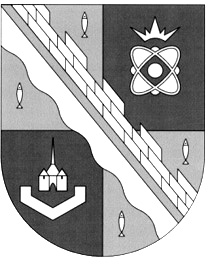 СОВЕТ ДЕПУТАТОВ МУНИЦИПАЛЬНОГО ОБРАЗОВАНИЯСОСНОВОБОРСКИЙ ГОРОДСКОЙ ОКРУГ ЛЕНИНГРАДСКОЙ ОБЛАСТИ(ТРЕТИЙ СОЗЫВ)Р Е Ш Е Н И Еот 26.06.2019 года  № 62В связи с внесением изменений в Устав муниципального образования Сосновоборский городской округ Ленинградской области, и в соответствии с пунктом 5 статьи 41 Устава муниципального образования Сосновоборский городской округ, совет депутатов Сосновоборского городского округаР Е Ш И Л:1. Внести следующие изменения в «Положение о порядке организации и проведения публичных слушаний по проекту правил благоустройства территории Сосновоборского городского округа, проектам, предусматривающим внесение изменений в правила благоустройства территории Сосновоборского городского округа», утвержденное решением совета депутатов от 27.06.2018 №118 (с учетом изменений на 19 сентября 2018 года):1.1. пункты 5 – 8 изложить в новой редакции:«5. Публичные слушания по Проектам организуются и проводятся уполномоченным главой городского округа Сосновоборского городского округа отраслевым (функциональным) подразделением администрации городского округа (далее – Организатор проведения публичных слушаний).6. Подготовка материалов для проведения публичных слушаний возлагается на уполномоченное главой Сосновоборского городского округа отраслевое (функциональное) подразделение администрации городского округа.7. Для назначения публичных слушаний уполномоченное главой Сосновоборского городского округа отраслевое (функциональное) подразделение администрации городского округа подготавливает и представляет для рассмотрения главы городского округа следующие материалы:1) Проект, подлежащий рассмотрению на публичных слушаниях;2) проект постановления главы городского округа о назначении публичных слушаний;3) текст информационного сообщения, содержащего оповещение о начале публичных слушаний.8. Глава городского округа при получении материалов, предусмотренных пунктом 7 настоящего Положения, принимает решение о проведении публичных слушаний по Проекту, вынесенному на публичные слушания, не позднее пяти рабочих дней со дня получения указанных материалов.»1.2. подпункты 3 и 6 пункта 10 изложить в новой редакции:«3) указание на исполнение функций Организатора проведения публичных слушаний на отраслевое (функциональное) подразделение администрации городского округа;»«6) поручение Организатору проведения публичных слушаний в течение семи календарных дней со дня подписания постановления главы городского округа о назначении и проведении публичных слушаний официально опубликовать данное постановление в городской газете «Маяк» и разместить на официальном сайте Сосновоборского городского округа.»1.3. пункт 36 изложить в новой редакции:«36. Заключение о результатах публичных слушаний подписывает руководитель уполномоченного главой Сосновоборского городского округа отраслевого (функционального) подразделения администрации городского округа (Организатор проведения публичных слушаний).Заключение о результатах публичных слушаний утверждает глава Сосновоборского городского округа.»2. Настоящее решение вступает в силу со дня официального опубликования в городской газете «Маяк» и вступления в силу решения совета депутатов от 22 мая 2019 года N46 «О внесении изменений в Устав муниципального образования Сосновоборский городской округ Ленинградской области» и подлежит применению с момента начала работы вновь избранного состава совета депутатов Сосновоборского городского округа четвертого созыва.Заместитель председателясовета депутатов                                                                  Н.П. Сорокин«О внесении изменений в «Положение о порядке организации и проведения публичных слушаний по проекту правил благоустройства территории Сосновоборского городского округа, проектам, предусматривающим внесение изменений в правила благоустройства территории Сосновоборского городского округа»»